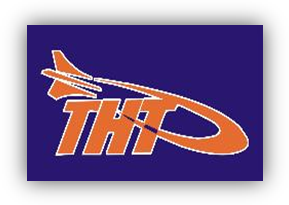 Terre Haute TorpedoesMeeting of the Board of DirectorsMeeting Minutes September 1, 2015Call to orderPresident Valerie Kimble called to order the Board of Directors meeting of the Terre Haute Torpedoes at 6:45 pm on September 1, 2015 at Terre Haute South High School.Member IntroductionsThe following persons were present:  Executive Members; President Valerie Kimble and Vice President Joel Lauritzen.  Members at Large: Ross Elliott, Lori Larsen, Lisa Moore, Bridget Roberts-Pittman, Carlene Sakbun and Head Coach Randy Jensen. Treasurer Jerrilynn Bayless and Member at Large David Breitweiser were absent.Approval of minutes from last meetingThe Terre Haute Torpedoes August 18, 2015 Meeting Minutes were presented.                                Roberts-Pittman made a motion to accept the August 18, 2015 Meeting Minutes.  Lauritzen seconded the motion.  A voice vote was taken and the Terre Haute Torpedoes August 18, 2015 Meeting Minutes were approved.  President Report- Valerie KimbleNo ReportTreasurer Report- Randy JensenNo report as we are starting a new season.Head Coach Report- Randy JensenJensen reported thah he has revised the Annual Meeting Agenda.  It will be as following:		 5:45 Swimmers T-Shirts6:15 Team Photo6:30 Swimmer Pool Party and Pizza6:30 Annual Meeting			Welcome and Introductions			Presentation “School Intercom”Election of OfficersBudget ReviewVolunteer OpportunitiesNew Pool UpdateCoaches CommunicationsMembership will be sent an agenda and a copy of the slate.  The slate will be presented as follows:Executive Members:President Valerie Kimble, Gold Group Representative Vice President Joel Lauritzen, Silver Group RepresentativeTreasurer Jerrilynn Bayless,  Bronze Group RepresentativeMembers at Large: David BreitweiserRoss Elliott, Meet DirectorLori Larsen, Secretary Lisa Moore, Blue Group Representative Bridget Roberts-Pittman, Orange Group RepresentativeCarlene Sakbun, Fundraising ChairJensen presented the registration packet for review.Jensen said that we had a great volunteer turn out for the Terre Haute Block Party.  Parents and Coaches were able to talk to the community about the swimming program.  It was a fun event.  The next volunteer event will be at the Little Italy Festival. The Board members reviewed the Speedo contract.  Jensen has been talking with the Speedo representative.  At this time, we need to make our purchases from Swimville as they are the Speedo Dealer.  We will keep an eye or the service and shop for a new vendor if promised services are not received.    Jensen had samples of the new warm ups and swim suits.  Orders will be available at the Annual Meeting.Jensen reported that coaches will be contacting families if swimmers will be moving groups this season.Jensen reported that Swim Lessons are going good.  Many families are taking advantage of $10 off coupon.Sponsorship Report- Carlene SakbunSakbun has been working hard on getting sponsorship money for the upcoming season.  Swim Life will making banners for the sponsors that will be displayed at the meets. Parents will have the opportunity to having a 12X12 square to support their swimmer. Meet Director- Ross ElliottElliott announced that the Arctic Blast will be a preliminary and finals event.   A discussion was held on having additional volunteers to work the timing system.  Elliott has two volunteers that are currently interested in helping.  New Business-New ReportOld BusinessNo ReportAdjournmentMark your calendar:September 8, 2015 Callouts North High SchoolSeptember 9, 2015 Callouts South High SchoolSeptember 14, 2015 Annual Meeting at Terre Haute NorthThe next meeting of the Terre Haute Torpedoes Board of Directors will be on      October 5th, 2015 at Terre Haute North High School.  With no further business President Kimble adjourned the meeting at 7:56 pm.Respectfully submitted by Lori Correll Larsen, Secretary Terre Haute Torpedoes.